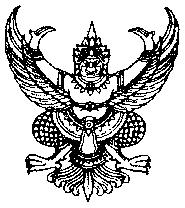 ประกาศเทศบาลตำบลดอนทรายเรื่อง  แผนการจัดซื้อจัดจ้าง  ประจำปีงบประมาณ พ.ศ. 2561ของเทศบาลตำบลดอนทราย  อำเภอควนขนุน  จังหวัดพัทลุง......................................................              กระบวนการที่สำคัญประการหนึ่งก่อนที่องค์กรปกครองส่วนท้องถิ่นจะดำเนินการจัดซื้อจัดจ้างตามระเบียบก็คือการจัดทำแผนการจัดซื้อจัดจ้าง  เพื่อให้การบริหารงบประมาณขององค์กรปกครองส่วนท้องถิ่นเป็นไปด้วยความเหมาะสมและเกิดประสิทธิภาพสูงสุด  ซึ่งปัจจุบันในการจัดทำแผนการจัดซื้อจัดจ้างขององค์กรปกครองส่วนท้องถิ่นจะต้องถือปฏิบัติตามพระราชบัญญัติการจัดซื้อจัดจ้างและการบริหารพัสดุภาครัฐ พ.ศ.2560  มาตรา  11  กำหนดให้หน่วยงานของรัฐจัดทำแผนการจัดซื้อจัดจ้างประจำปี และประกาศเผยแพร่ในระบบเครือข่ายสารสนเทศของกรมบัญชีกลางและของหน่วยงานของรัฐ และให้ปิดประกาศโดยเปิดเผย  ณ  สถานที่ปิดประกาศของหน่วยงานของรัฐนั้น  และระเบียบกระทรวงการคลังว่าด้วยการจัดซื้อจัดจ้างและการบริหารพัสดุภาครัฐ พ.ศ.2560  ข้อ 11  เมื่อหน่วยงานของรัฐได้รับความเห็นชอบวงเงินงบประมาณที่จะใช้ในการจัดซื้อจัดจ้างจากหน่วยงานที่เกี่ยวข้องหรือผู้มีอำนาจในการพิจารางบประมาณแล้ว ให้เจ้าหน้าที่หรือผู้ที่ได้รับมอบหมายในการปฏิบัติงานนั้นจัดทำแผนการจัดซื้อจัดจ้างประจำปีเสนอหัวหน้าหน่วยงานของรัฐเพื่อขอความเห็นชอบ                 บัดนี้  เทศบาลตำบลดอนทราย  อำเภอควนขนุน  จังหวัดพัทลุง  ได้จัดทำแผนการจัดซื้อจัดจ้าง               ประจำปีงบประมาณ พ.ศ.2561 สำหรับใช้เป็นเครื่องมือในการวางแผนการจัดหาพัสดุ  ซึ่งจะช่วยลดปัญหาในการปฏิบัติงานไม่ให้หยุดชะงัก  ติดขัด  โดยเฉพาะในช่วงใกล้สิ้นปีงบประมาณซึ่งจำเป็นต้องจัดหาพัสดุอย่างเร่งด่วน  แล้วเสร็จเรียบร้อย  รายละเอียดปรากฏตามเอกสารแนบท้ายประกาศฉบับนี้                 จึงประกาศให้ทราบโดยทั่วกัน                                                    ประกาศ  ณ  วันที่   6   เดือน   ตุลาคม    พ.ศ.2560                                                                           ลงชื่อ...............................................                                                                                      ( นายศุภพงศ์   ทองศรีนุ่น )                              นายกเทศมนตรีตำบลดอนทราย